Тест«Ордена Российской Федерации – знаки отличия, почётные государственные награды»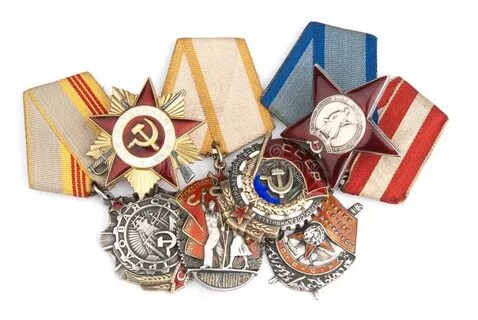 Задание 1Заполните матрицу, вписав 	предложенное ниже буквенное обозначение орденовНаименование ордена:  А) Орден Святого Георгия;  Б) Орден Мужества;  В) Знак ордена Святого апостола Андрея Первозванного;  Г) Орден Нахимова;  Д) Орден Ушакова;  Е) Орден Александра НевскогоМатрица ответа Задание 2Маршал Советского Союза Г. К. Жуков удостоен высокого звания Героя Советского Союза четырежды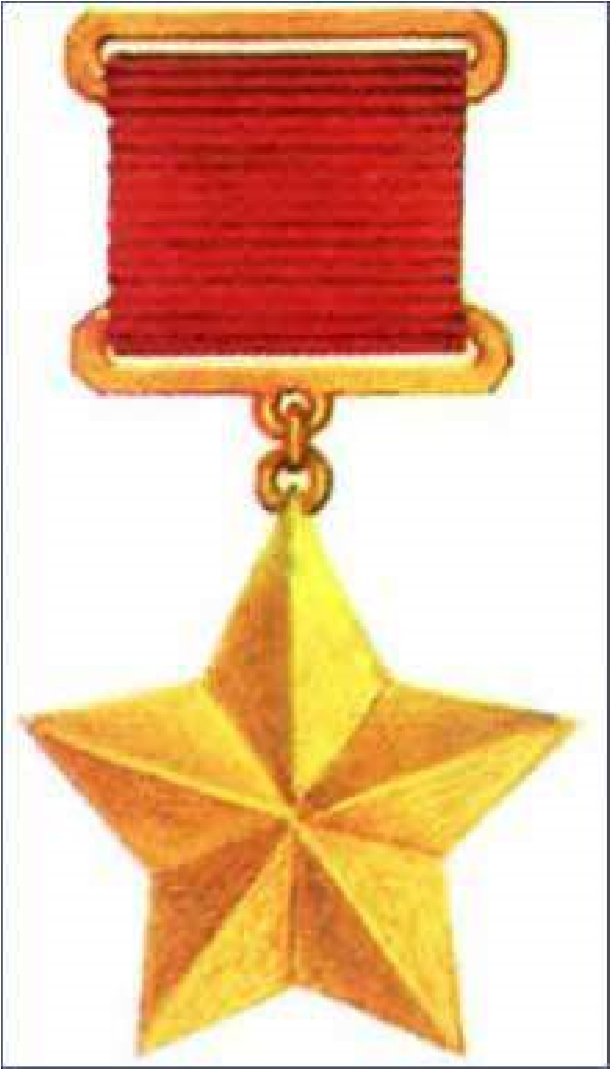 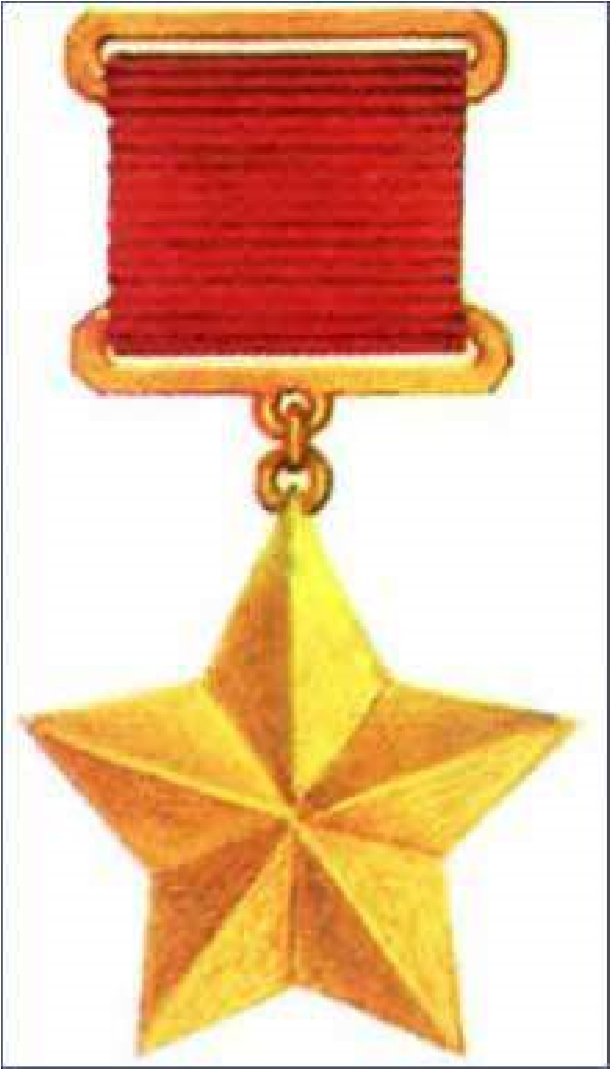 Задание 3Укажите первый российский орден, имеющий девиз «За веру и верность»:а) орден Святого Владимира;  б) орден Святого апостола Андрея Первозванного; в) орден Святого Георгия;  г) орден «За военные заслуги» Задание 4Какой из перечисленных орденов был учреждён в годы Великой Отечественной войны?                                                                                                                                                                              а) Красная Звезда; б) Богдана Хмельницкого; в) Мужества;г) Адмирала УшаковаЗадание 5Какой из орденов стал первым по времени учреждения орденом в России? 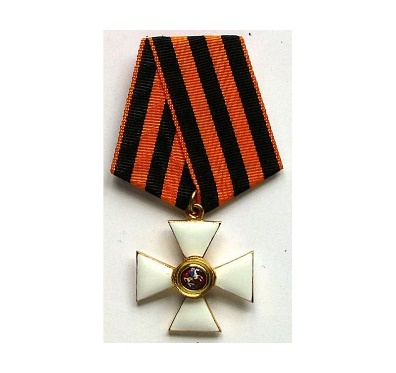 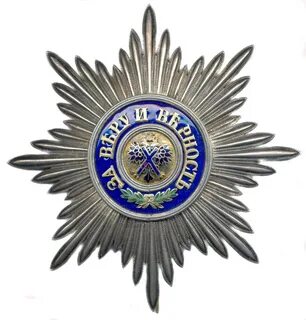 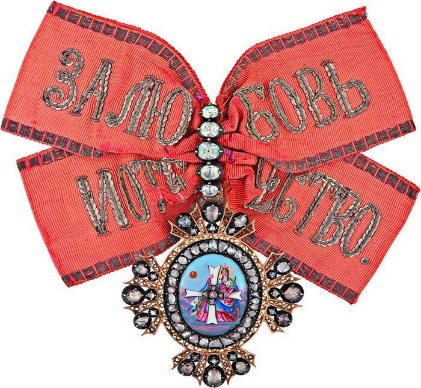                    А                                           Б                                         ВА Орден Георгия ПобедоносцаБ Орден Святого Андрея Первозванного                                                                               В Орден Святой ЕкатериныЗадание 6                                                                                                                        Какой орден был учреждён в ходе Русско-турецкой войны 1768-1774 годов? а) Императорский Военный орден Святого Великомученика и Победоносца Георгияб) Орден Святого Андрея Первозванногов) Орден Святого Александра НевскогоЗадание 7                                                                                                                        Полным кавалером ордена Святого Георгия была) П. А. Румянцевб) М. И. Кутузовв) А. В. СуворовЗадание 8                                                                                                                        Первый советский орден –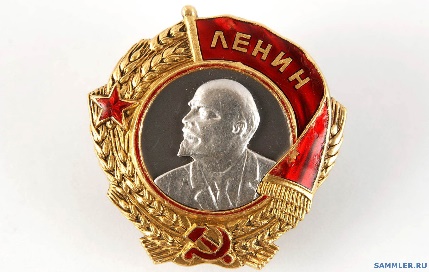 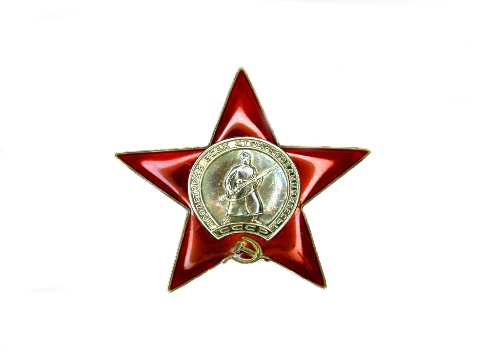 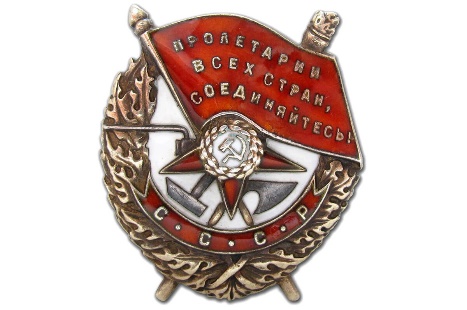                    А                                      Б                                   Ва) Орден Ленинаб) Орден Красной Звездыв) Орден Красного ЗнамениЗадание 9                                                                                                                        В каком году было учреждено звание Героя Советского Союза? а) в 1934б) в 1939в) в 1942Задание 10                                                                                                                        Кто был удостоен звания Героя Советского Союза трижды?а) А. В. Ляпидевскийб) И. Н. Кожедубв) Г. П. Кравченко Задание 11                                                                                                                        В каком году в Российской Федерации было установлено звание Героя Российской Федерации?а) в 1992б) в 1996в) в 1999 Задание 12                                                                                                                       Назовите ордена Российской ФедерацииОтветОрден Святого апостола Андрея ПервозванногоОрден Святого ГеоргияОрден «За заслуги перед Отечеством»Орден Святой великомученицы ЕкатериныОрден Александра НевскогоОрден СувороваОрден УшаковаОрден ЖуковаОрден КутузоваОрден НахимоваОрден МужестваОрден «За военные заслуги»Орден «За морские заслуги»Орден ПироговаОрден ПочётаОрден ДружбыОрден «Родительская слава»Задание 13                                                                                                                      Государственная наградная система Российской Федерации имеет разную историю происхождения.  Это ордена Российской империи, существовавшие до 1917 года и восстановленные после распада Советского Союза в 1991 году Это бывшие советские ордена, которые были слегка изменены и сохранены после 1991 года Это советские награды и ордена, которые были прекращены после распада Советского Союза Решением Верховного Совета Российской Федерации № 2557-I от 20 марта 1992 года, устав всех государственных наград был утвержден Указом Президента № 442 от 2 марта 1994 года. А вся система государственных наград РФ была изменена 7 сентября 2010 года указом президента № 1099.А. Назовите ордена Российской империи Ответ В Российской империи было восемь орденов.Орден Святого Апостола Андрея Первозванного (1698);Орден Святой Великомученицы Екатерины, или Освобождения (1714);Орден Святого Александра Невского (1725);Орден Святого Великомученика и Победоносца Георгия (1769);Орден Святой Анны (с 1797);Орден Святого Равноапостольного князя Владимира (1782);Орден Белого Орла (с 1831);Орден Святого Станислава (с 1831).Задание 14                                                                                                                      Назовите первый орден Российской империи. Когда и кем был учрежден этот орден?ОтветСв. Андрея ПервозванногоПервый и главный знак в системе орденов и медалей Российской Империи. Учрежден Петром I в 1698 г. Назван в честь Святого Андрея, являвшегося покровителем русской земли. Предназначался для высших чинов империи.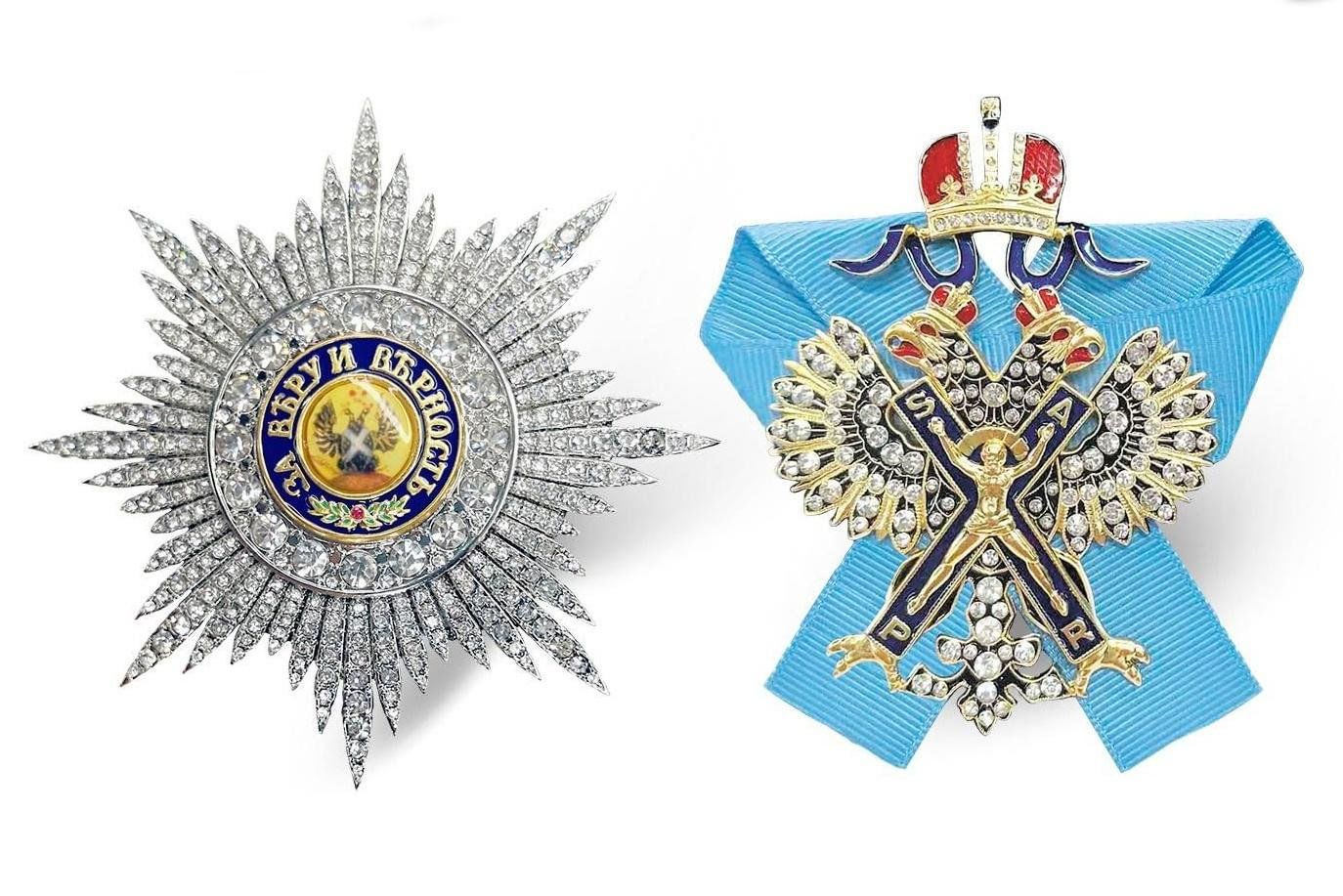 Задание 15                                                                                                                     А. Какой орден стал первой советской наградой, учреждённой в годы Великой Отечественной войны                 1941-1945г.г.?Ответ20 мая 1942 года, Президиум Верховного Совета СССР учредил орден Отечественной войны.Орден Отечественной войны стал первой наградой, появившейся во время Великой Отечественной войны, а также первым советским орденом, имевшим разделение на первую и вторую степениБ. Какую награду времен Великой Отечественной войны называли высшим солдатским орденом?ОтветОрден Славы. Орден Славы был учрежден 8 ноября 1943 годаВ. Какой самый распространенный орден был в СССР?ОтветБолее половины (52,8 проц.) вручённых орденов за индивидуальные отличия составил орден Красной ЗвездыГ. Сколько всего орденов СССР?ОтветВ Союзе Советских Социалистических Республик было учреждено 21 орден или 38 орденов, включая все степени. За период существования СССР было учреждено 56 медалей, или 59 медалей, включая все степени. Всего в СССР было учреждено 97 орденов и медалей.Задание 16                                                                                                                    В июне 1945 года были учреждены медали:  а) За оборону Советского Заполярья;  б) За взятие Будапешта;  в) За освобождение Белграда;  г) За победу над Японией;  1. 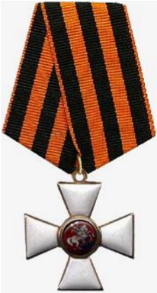 4. 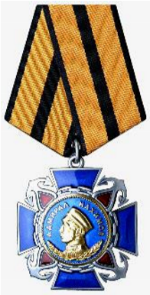 2. 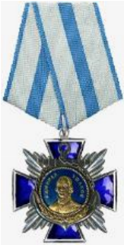 5. 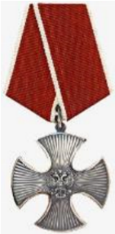 3. 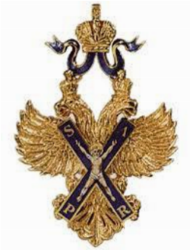 6. 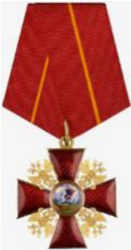 1  2  3  4  5  6  А  Д  В  Г  Б  Е  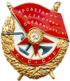 Орден Красного Знамени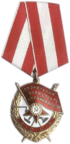 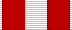 Орден Красного Знамени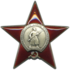 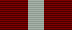 Орден Красной Звезды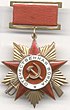 Орден
Отечественной войны
I степени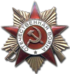 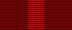 Орден
Отечественной войны
I степени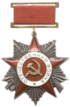 Орден
Отечественной войны
II степени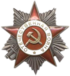 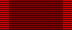 Орден
Отечественной войны
II степени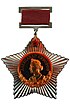 Орден Суворова
I степени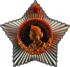 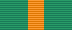 Орден Суворова
I степени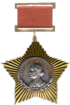 Орден Суворова
II степени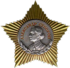 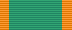 Орден Суворова
II степениОрден Суворова
III степени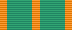 Орден Суворова
III степени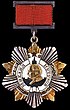 Орден Кутузова
I степени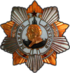 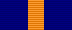 Орден Кутузова
I степени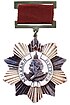 Орден Кутузова
II степени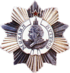 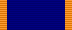 Орден Кутузова
II степени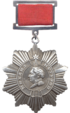 Орден Кутузова
III степени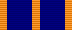 Орден Кутузова
III степени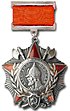 Орден
Александра Невского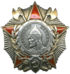 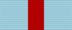 Орден
Александра Невского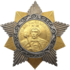 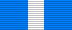 Орден
Богдана Хмельницкого
I степени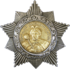 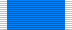 Орден
Богдана Хмельницкого
II степени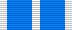 Орден
Богдана Хмельницкого
III степени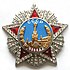 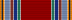 Орден «Победа»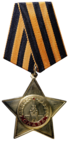 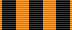 Орден Славы
I степени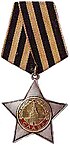 Орден Славы
II степени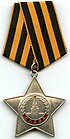 Орден Славы
III степени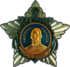 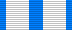 Орден Ушакова
I степени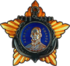 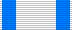 Орден Ушакова
II степени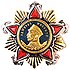 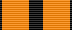 Орден Нахимова
I степени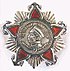 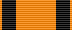 Орден Нахимова
II степени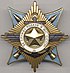 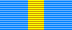 Орден
«За службу Родине
в Вооружённых Силах СССР»
I степени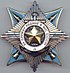 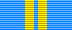 Орден
«За службу Родине
в Вооружённых Силах СССР»
II степени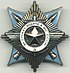 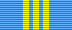 Орден
«За службу Родине
в Вооружённых Силах СССР»
III степени